RESOLUÇÃO n˚038/2020 – CEPETermo de autorização de publicação de produção acadêmicaO(A) estudante   Suzana Pinheiro Ferreira__do Curso de Publicidade e Propagada___,matrícula_ 20171006601035 _, telefone:___62994040617 e-mail_pinheiroferreirasuzana@gmail.com___, na qualidade de titular dos direitos autorais, em consonância com a Lei nº 9.610/98 (Lei dos Direitos do autor), autoriza a Pontifícia Universidade Católica de Goiás (PUC Goiás) a disponibilizar o Trabalho de Conclusão de Curso intitulado ____Análise das campanhas feitas pelas marcas patrocinadoras da Seleção Brasileira de futebol feminino durante as Copas do Mundo de 2015 e 2019.__, gratuitamente, sem ressarcimento dos direitos autorais, por 5 (cinco) anos, conforme permissões do documento, em meio eletrônico, na rede mundial de computadores, no formato especificado (Texto (PDF); Imagem (GIF ou JPEG); Som (WAVE, MPEG, AIFF, SND); Vídeo (MPEG, MWV, AVI, QT); outros, específicos da área; para fins de leitura e/ou impressão pela internet, a título de divulgação da produção científica gerada nos cursos de graduação da PUC Goiás.Goiânia, _30_ de __novembro_ de __2020__.Assinatura do(s) autor(es):                                                            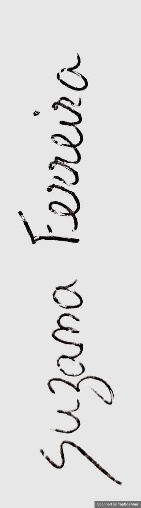 Nome completo do autor: ___Suzana Pinheiro Ferreira___Assinatura do professor-orientador:  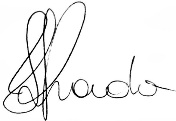 Nome completo do professor-orientador: Luciana Ferreira Serenini Prado